Automotive Technology 6th EditionChapter 60 – Airbag and Pretensioner CircuitsLesson PlanCHAPTER SUMMARY: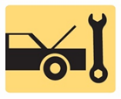 1. Safety belt and retractors2. Front airbags and airbag diagnosis tools and equipment3. Airbag system service and driver side airbag module replacement 4. Safety when manually deploying airbags and occupant detection systems5. Seat and side curtain airbags and event data recorders_____________________________________________________________________________________OBJECTIVES: 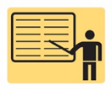 1. Explain how safety belts and retractors function. 2. Explain the operation of front airbags. 3. Describe the procedures to diagnose and repair common faults in airbag systems. 4. Explain how the passenger presence system works. 5. Describe how seat and side curtain airbags function. 6. Describe the data recorded by an event data recorder when an airbag is deployed. 7. This chapter will help prepare for the ASE Electrical/Electronic systems (A6) certification test content area “H” (Accessories diagnosis and repair).____________________________________________________________________________________RESOURCES: (All resources may be found at http://www.jameshalderman.com) Internet access required to hyperlink.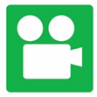 1. Task Sheet ASE (A6-G-4) P-1: Airbag Diagnosis2. Task Sheet ASE (A6-G-4) P-1: Disarm and Enable Airbags3. Chapter PowerPoint 4. Chapter Crossword Puzzle and Word Search 5. Videos: (A6) Electrical/Electronic Systems Videos6. Animations: (A6) Electrical/Electronic Systems Animations____________________________________________________________________________________ACTIVITIES: 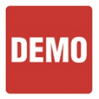 1. Task Sheet ASE (A6-G-4) P-1: Have students complete Airbag Diagnosis Task Sheet.2. Task Sheet ASE (A6-G-4) P-1: Have students complete Disarm and Enable Airbags Task Sheet.         _____________________________________________________________________________________ASSIGNMENTS: 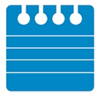 1. Chapter crossword and word search puzzles. 2. Complete end of chapter 10 question quiz. _____________________________________________________________________________________CLASS DISCUSSION: 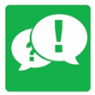 1. Review and group discussion chapter Frequently Asked Questions and Tech Tips sections. 2. Review and group discussion of the five (5) chapter Review Questions._____________________________________________________________________________________Automotive Technology 6th EditionChapter 60 – Airbag and Pretensioner CircuitsLesson PlanNOTES AND EVALUATION: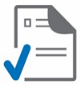 _____________________________________________________________________________________